RASPORED  RAZREDA OD 5. DO 8.R. 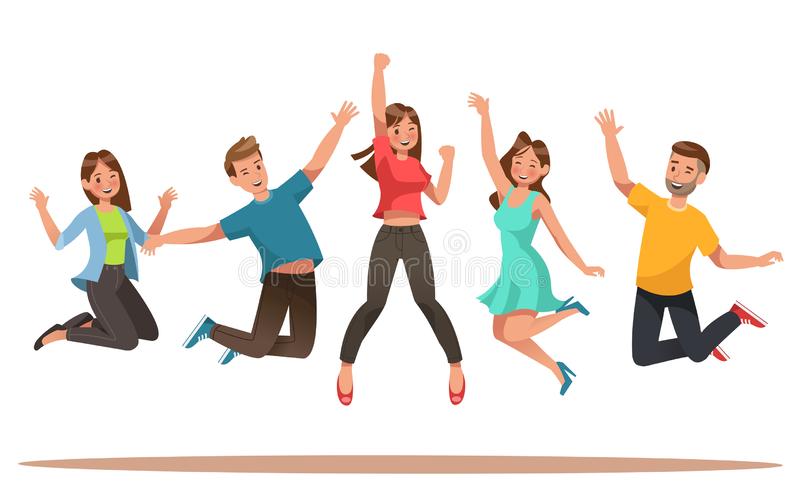 RASPORED  RAZREDA OD 1. DO 4.R.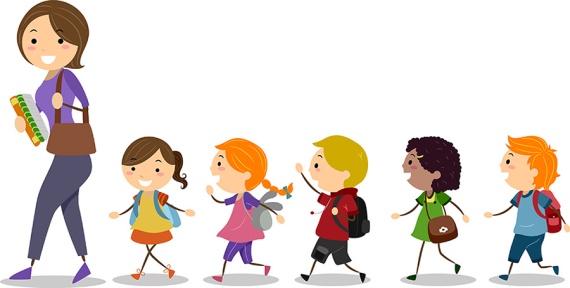 RAZREDUČIONICAVANJSKI PROSTORULAZTOALET* učenici m i ž spola iz iste skupine idu u isti toalet5.A6kamenjarvrtićki(iza vrtića)mali hol, ženski 5.B7ispod prozora sedmicevrtićki(iza vrtića)mali hol, muški6.A1kod sportskog ulazasportski(ulaz u dvoranu kod Leovog auta)ženski, gornji hodnik6.B2ispod prozora informatičke učionicesportski (ulaz u dvoranu kod Leovog auta)muški, gornji hodnik7.A4ispod boraglavni ulazženski, veliki hol7.B3ispod sjeniceglavni ulazmuški, veliki hol8.ASD (staklena dvorana)ispred vratastakleni (direktan ulaz u garderobu)kod ulaza staklene dvorane i garderobe8.B5prema staroj školiglavni ulazu prolazu prema dvorani8.C9pokraj dvoranesporedni (kod kuhinje)u prolazu prema dvoraniRAZREDUČIONICAVANJSKI PROSTORULAZTOALET* učenici m i ž spola iz iste skupine idu u isti toaletA7određuje učiteljicaglavni ulazženski, mali holA6određuje učiteljicavrtićkimuški, mali holA3određuje učiteljicasporedniženski, gornji hodnikA2određuje učiteljicasportskimuški, gornji hodnik